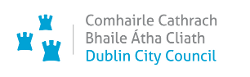 

Dublin City Council




Weekly Planning List
18/22(03/05/2022-06/05/2022)









All applications received will be considered by the Planning Authority to determine their validity in accordance with Planning and Development Regulations 2001.  Any application pending validation listed hereunder, and subsequently declared to be invalid, will be detailed in the DECISIONS SECTION of the Weekly List in a subsequent publication.Area 3 
COMMERCIALArea					Area 3 - Central
Application Number			3871/22
Application Type			Permission
Applicant				Academic Bridge English School
Location				33, Gardiner Place, Rotunda, Dublin 1, D01 W625
Registration Date			03/05/2022
Additional Information		 
Proposal: PROTECTED STRUCTURE :  Retention Permission is sought for existing English School of 5 no. floors, basement to third floor, gross floor area of 556.26 sq.m And Planning Permission is sought for 5 no. prefabricated single storey classroom units, 13.5 sq.m. per classroom plus 1 no. prefabricated toilet block of 14.08 sq.m to rear yard of 33 Gardiner Place, Dublin 1 - A PROTECTED STRUCTURE Ref : 3034 - with all associated site works.______________________________________________________________________________Area					Area 3 - Central
Application Number			3877/22
Application Type			Retention Permission
Applicant				Tony Lawless
Location				87, Ballybough Road, Ballybough, Dublin 3, D03 N230
Registration Date			03/05/2022
Additional Information		 
Proposal: RETENTION: The development consists of retention permission for an existing optician's office located to the rear of 87 Ballybough Road with access from Clonmore Road.______________________________________________________________________________Area					Area 3 - Central
Application Number			3886/22
Application Type			Permission
Applicant				Anthony Murphy
Location				324B, North Circular Road, Dublin 7
Registration Date			04/05/2022
Additional Information		 
Proposal: Permission for (1) to extend the existing retail unit to the front by circa. 6.1sq.m.  (2) provide new hardwood timber painted shopfront with internal roller shutter and all associated site works.______________________________________________________________________________Area					Area 3 - Central
Application Number			3891/22
Application Type			Retention Permission
Applicant				Alan Salmon
Location				40, Drumcondra Road Lower, Dublin, 9
Registration Date			05/05/2022
Additional Information		 
Proposal: RETENTION : Retention of Bakery Kitchen unit at ground floor, to rear of Shouk restaurant, at St. Joseph's Art college Drumcondra Ltd. 40, Drumcondra Road Lower, Dublin, 9.______________________________________________________________________________Area					Area 3 - Central
Application Number			3895/22
Application Type			Permission
Applicant				Ontower Ireland Limited
Location				Maldron Hotel, Parnell Square, Dorset Street Upper,
					Granby Row, Dublin 1
Registration Date			05/05/2022
Additional Information		 
Proposal: To install 6 no. antenna, 1 no. transmission dishes on ballast mounted supporting poles together with equipment cabinets, radio equipment, cabling and associated site works at the roof level.______________________________________________________________________________Area					Area 3 - Central
Application Number			3902/22
Application Type			Permission
Applicant				Kerala Kitchen Limited
Location				73 Manor Street, Dublin 7, D07 R2N4
Registration Date			06/05/2022
Additional Information		 
Proposal: Planning permission for the development consists of 
(a) permission for the removal and making good of the front terrace existing non-original balustrades on the south and west elevations,
(b) permission  for the erection of fixed glazed screens and glazed entrance door on the south, west and east elevations with a retractable canopy over the front terrace to be fixed to the existing facade providing a semi sheltered external dining area to the front of the existing restaurant.______________________________________________________________________________Area					Area 3 - Central
Application Number			3903/22
Application Type			Permission
Applicant				Irish Rail
Location				Connolly Station, Dublin 1
Registration Date			06/05/2022
Additional Information		 
Proposal: PROTECTED STRUCTURE: planning permission for general repairs to existing protected structure, including architectural ironwork to Amiens St elevation (balustrading at first floor and roof level), render repairs to Sheriff St Lower elevation and general repairs to roof.______________________________________________________________________________Area					Area 3 - Central
Application Number			WEB1421/22
Application Type			Permission
Applicant				John Carney
Location				97 & 99, Dunmanus Road, Cabra West, Dublin 7
Registration Date			06/05/2022
Additional Information		 
Proposal: Planning Permission for a) the removal of existing boundary garden wall between no. 97 & no. 99, b) the construction of 1 No. 2 storey end of terrace dwelling house c) modification to existing vehicular entrances and driveways from Dunmanus road to provide front garden and parking spaces for No. 97, No. 99 and the proposed new dwelling,  d) modifications to the existing rear gardens to provide private open space for No. 97, No. 99 and the proposed new dwelling, e) new roof-light to side hip roof to the existing dwelling at No.99  and f) all associated site works, at the site comprising No. 99 and No. 97 Dunmanus Road, Cabra West, Dublin 7.______________________________________________________________________________Area					Area 3 - Central
Application Number			WEB1422/22
Application Type			Permission
Applicant				Melonmount Limited
Location				21-25, Chancery Street, Dublin, D07 KX21
Registration Date			06/05/2022
Additional Information		 
Proposal: Permission to display advertisement.  For installation of 1 no. set of brand signage to consist of built up lettering with internal static face illumination, and 2 no. projecting brand signs to consist of built up logo with internal static face illumination, affixed to building façade of the new Guud Day Café at River House, 21-25 Chancery Street, Dublin 7, D07 KX21______________________________________________________________________________Area 3 
DOMESTICArea					Area 3 - Central
Application Number			3873/22
Application Type			Permission
Applicant				Tony McIntyre
Location				68, North Circular Road, Dublin 7
Registration Date			03/05/2022
Additional Information		 
Proposal: PROTECTED STRUCTURE: The proposed development will consist of the removal of the new masonry boundary wall constructed on the boundary between No.68 / 66 North Circular Road and replacing it with a set of fixed, painted metal railings; To provide a new set of new railings and gates to delineate the boundary between the front garden area and the public pavement. No works are proposed to the exterior or interior of the existing house. The works the subject of this application are located within the grounds of a Protected Structure (RPS Ref. No.1584).______________________________________________________________________________Area					Area 3 - Central
Application Number			3907/22
Application Type			Permission
Applicant				Nicola Smith
Location				51, Conor Clune Road, Ashtown, Dublin 7, D07 KX77
Registration Date			06/05/2022
Additional Information		 
Proposal: Planning permission is sought for attic conversion for storage / study room with dormer type window to rear, also single storey kitchen extension to rear and all associated works.______________________________________________________________________________Area					Area 3 - Central
Application Number			3913/22
Application Type			Permission
Applicant				Kellie Harrington
Location				27, Portland Row, Dublin 1, D01 R3H3
Registration Date			06/05/2022
Additional Information		 
Proposal: Permission for single and two storey extension to rear, incorporating balcony at first floor level. Enlarge existing window at rear at first floor level. Remove existing hedging at front and create area for off street parking to front and all associated site works.______________________________________________________________________________Area					Area 3 - Central
Application Number			WEB1406/22
Application Type			Permission
Applicant				Colin Brady
Location				13, Orchard Terrace, Grangegorman Upper, Dublin 7, D07
					W0H4
Registration Date			04/05/2022
Additional Information		 
Proposal: Planning permission for Conversion of attic to non-habitable storage space with consequential alterations to existing rear roof to include a contemporary dormer with ancillary works______________________________________________________________________________Area					Area 3 - Central
Application Number			WEB1411/22
Application Type			Retention Permission
Applicant				Will Andrews
Location				3, Kenmare Parade, Phibsborough,  Dublin 7 D07 HF44
Registration Date			05/05/2022
Additional Information		 
Proposal: Demolition of existing chimneys, of 2 sq m. shed and outhouse, and of a 7.6 sq. m single-storey extension at existing terraced, 2-storey, 1-bedroom house.  Construction of a new two-storey extension to rear comprising new living space on ground floor and new bedroom to first floor.  Refurbishment and deep retrofit works.  New flat roof to extension with 4 solar panels.  2 new rooflights to be fitted to existing rear pitched roof.  Ancillary works and landscaping.______________________________________________________________________________ Area 3 
Large Scale Residential DevelopmentLRD Opinion – Pre Application Stage 2Area					Area 3 - Central
Application Number			LRD6001/22-S2Area 3 
DecisionsArea					Area 3 - Central
Application Number			0107/22
Application Type			Section 5
Decision				Grant  Exemption Certificate
Decision Date			04/05/2022
Applicant				Adrian McEntaggart
Location				43, Manor Street, Dublin 7.
Additional Information		 
Proposal: EXPP: PROTECTED STRUCTURE:
1. Pointing/Render at front of property: Removal of recent inappropriate cementitious mortar using hand chisels. Care to be exercised to protect integrity of bricks during repairs. Re-point using NHL-3 lime based mortar. Finish by 'tapping back'.
2. Flower pots and cobble lock: Move flower pots away from front facade. Re-fit loose cobble lock
3. The rainwater system: No further repairs are required. Periodic inspections and cleaning of gutters, gulley's etc. on a bi-annual basis.
4. Roof: No further repairs are required. Periodic inspections and cleaning of gutters, gulley's etc. on a bi-annual basis.
5. Moisture readings: Under sink area Apartment 1.  Damp/leaking taps. This will need to be addressed by a plumber.
6. There is a superficial crack in 1 x bedroom: The crack should be raked out and filled using lime based mortar prior to decoration. Paint to be breathable.______________________________________________________________________________Area					Area 3 - Central
Application Number			3485/22
Application Type			Permission
Decision				REFUSE PERMISSION
Decision Date			03/05/2022
Applicant				Ginxo Trading Ltd
Location				Turnpike Lane, at rear of 59-69, Drumcondra Road
					Lower, Dublin 9
Additional Information		 
Proposal: PROTECTED STRUCTURE: The development will consist of a 74 unit Build to Rent scheme consisting of 11 no. 2-bedroom apartments, 18 no. 1-bedroom apartments and 45 no. studio-apartments and ancillary communal areas in an 8 storey over lower ground floor level building. The gross floor area of the building to be 6032sqm with 640sqm communal facilities to include a gym area, communal social area with kitchen facility, bike storage for 122 bicycles (22 at ground floor and 100 at lower ground floor), bike repair station, workspaces, meeting rooms, communal storage area and a parcel room. With ancillary plant / services and 390sqm of communal landscaped garden (210sqm at ground floor and 180sqm at lower ground floor). At ground floor level 4 no car parking spaces, 22 no bicycle parking spaces, external lift and enclosure to lower ground floor level, ESB sub station and 2 no external stairs to lower ground floor level. Ground floor accommodation within the building to include a 50sqm reception area, 2 no. communal lounge areas, with 2 no. lifts, 3 no. stairs and residential accommodation. There is a 56sqm communal roof terraces at sixth floor level along with 2 no. additional roof terraces at seventh floor (93sqm and 48sqm). There are proposed balconies to the South, West, and East. All with enabling and site development works, landscaping, boundary treatment, lighting, services and connections, waste management and all other ancillary works. ______________________________________________________________________________Area					Area 3 - Central
Application Number			3491/22
Application Type			Permission
Decision				REFUSE PERMISSION
Decision Date			04/05/2022
Applicant				Matthew Kelly
Location				484A North Circular Road, Dublin 1, D01 RX59
Additional Information		 
Proposal: Planning permission for the demolition of the existing single storey retail shop and the construction of a 3 storey (2 storey over basement level) - 2 bedroom plus study dwelling, access level to a roof  terrace, new boundary treatments to match existing adjacent and all associated site works adjacent to  protected terrace of dwellings in an Architectural Conservation Area at 484A North Circular Road, Dublin 1, D01 RX59.______________________________________________________________________________Area					Area 3 - Central
Application Number			3515/22
Application Type			Permission
Decision				GRANT PERMISSION
Decision Date			06/05/2022
Applicant				Tim Benjamin
Location				9B, Abbey Street Lower, Dublin 1, D01X4PO
Additional Information		 
Proposal: The development will consist the change of use of the three office floors above ground level (first floor, second floor and third floor) to residential apartments for long term letting. Each floor will consist of two studio apartments with communal bicycle storage and all ancillary facilities.______________________________________________________________________________Area					Area 3 - Central
Application Number			3516/22
Application Type			Permission
Decision				GRANT PERMISSION
Decision Date			06/05/2022
Applicant				Phillip Keir
Location				9A, Abbey Street Lower, Dublin 1, D01 A0W2
Additional Information		 
Proposal: The development will consist the change of use of the three office floors above ground level (first floor, second floor and third floor) to residential apartments for long term letting. Each floor will consist of 1 no. studio apartment and 1 no. one bedroom apartment with communal bicycle storage and all ancillary facilities.______________________________________________________________________________Area					Area 3 - Central
Application Number			3520/22
Application Type			Permission
Decision				GRANT PERMISSION
Decision Date			06/05/2022
Applicant				Navan Road Scouts
Location				Scouts Hall, Kinvara Road, Ashtown, Dublin 7.
Additional Information		 
Proposal: The development will consist of the construction of a small porch extension and wheelchair ramp to the front of the property.______________________________________________________________________________Area					Area 3 - Central
Application Number			3521/22
Application Type			Permission
Decision				GRANT PERMISSION
Decision Date			06/05/2022
Applicant				Brian Spencer
Location				38, Villa Park Road, Navan Road, Dublin 7, D07 F9W2
Additional Information		 
Proposal: Planning permission to widen existing vehicular entrance to off street car parking from 2.45m to 3.6m and all associated site works.______________________________________________________________________________Area					Area 3 - Central
Application Number			3848/22
Application Type			Permission
Decision				APPLICATION DECLARED INVALID
Decision Date			05/05/2022
Applicant				Michael and Elaine Heffernan
Location				24, Strandville Avenue, North Strand, Dublin 3
Additional Information		 
Proposal: The development will consist of: (i) extending the existing single-story extension at the rear of the house, (ii) raising the ridge height of the house, converting the attic to bedroom, bathroom and storage areas, building a dormer roof window extending out and above the ground floor single-storey extension at the rear and (iii) all associated internal, site and drainage works.______________________________________________________________________________Area					Area 3 - Central
Application Number			3904/21
Application Type			Permission
Decision				GRANT PERMISSION
Decision Date			06/05/2022
Applicant				Rachel Keane
Location				1, Fitzgibbon Lane, Dublin 1.
Additional Information		Additional Information Received
Proposal: Permission for the development of a three-storey mews house within the Mountjoy Square Architectural Conservation Area. The development will consist of the conversion of the existing single-storey storage building and the construction of an additional two storeys to give a three-storey mews house. It includes entrance, storage, ground floor WC, and a home office at ground floor. Three Bedrooms and two bathrooms at first floor. Open plan kitchen-dining and living area at second floor, all measuring 149 m2. It includes an accessible roof terrace measuring 38m2 at roof level, incorporating renewable technology. It will include all associated ancillary works and services.______________________________________________________________________________Area					Area 3 - Central
Application Number			3905/21
Application Type			Permission
Decision				GRANT PERMISSION
Decision Date			06/05/2022
Applicant				Rachel Keane
Location				18A Fitzgibbon Street, Dublin 1
Additional Information		Additional Information Received
Proposal: Permission for the development of a part two, part three-storey mews house at 18A Fitzgibbon Street, Dublin 1, within the Mountjoy Square Architectural Conservation Area. The development will consist of the demolition of the existing single storey shop structure and the construction of part two, part three-storey mews house. It includes entrance, storage, ground floor WC, a home office, and a bedroom at ground floor; Open plan kitchen-dining and living area at first floor, a bedroom, bathroom at second floor, all measuring 120 m2. It includes an accessible roof terrace measuring 18 m2 at roof level, incorporating renewable technology, as well as a front garden measuring 13m2. It will include all associated ancillary works and services.______________________________________________________________________________Area					Area 3 - Central
Application Number			4162/21
Application Type			Permission
Decision				GRANT PERMISSION
Decision Date			04/05/2022
Applicant				Independent Trustee Company Ltd.
Location				125, East Wall Road, Dublin 3
Additional Information		Additional Information Received
Proposal: Permission for change of use of ground floor betting office to a two-bedroom apartment with railings to front delineating entrance.______________________________________________________________________________Area					Area 3 - Central
Application Number			WEB1386/22
Application Type			Permission
Decision				APPLICATION DECLARED INVALID
Decision Date			03/05/2022
Applicant				Melonmount Limited
Location				River House,21-25,  Chancery Street, Dublin 7 D07 KX21
Additional Information		 
Proposal: Permission to display advertisement. For installation of 1 no. set of brand signage to consist of built up lettering with internal static face illumination, and 2 no. projecting brand signs to consist of built up logo with internal static face illumination, affixed to building façade of the new Guud Day Café.______________________________________________________________________________Area					Area 3 - Central
Application Number			WEB1411/22
Application Type			Retention Permission
Decision				APPLICATION DECLARED INVALID
Decision Date			06/05/2022
Applicant				Will Andrews
Location				3, Kenmare Parade, Phibsborough,  Dublin 7 D07 HF44
Additional Information		 
Proposal: Demolition of existing chimneys, of 2 sq m. shed and outhouse, and of a 7.6 sq. m single-storey extension at existing terraced, 2-storey, 1-bedroom house.  Construction of a new two-storey extension to rear comprising new living space on ground floor and new bedroom to first floor.  Refurbishment and deep retrofit works.  New flat roof to extension with 4 solar panels.  2 new rooflights to be fitted to existing rear pitched roof.  Ancillary works and landscaping.______________________________________________________________________________ Area 3 
Appeals NotifiedNone______________________________________________________________________________Area 3 
Appeals DecidedArea					Area 3 - Central
Application Number			3705/20
Appeal Decision			GRANT PERMISSION
Appeal Decision Date		@05/05/2022
Applicant				Mabel Grace Development Limited
Location				Blackhorse Avenue, Dublin 7
Additional Information		Additional Information Received
Proposal: PROTECTED STRUCTURE: The site bounds the wall of the Phoenix Park, which is protected structure (Ref. 6781). The development will consist of the following:
•	Demolition of the existing building and yard on site;
•	Construction of a 4-storey apartment development with undercroft car parking and a setback at 3rd floor level consisting of 17 no. units with associated balconies, comprising of 6 no. 1-bed units and 11 no. 2-bed units;
•	New vehicular and pedestrian access from Blackhorse Avenue;
•	16 no. car parking spaces, bicycle parking, motorcycle parking and refuse storage at undercroft level;
•	2 no. visitor car parking spaces and bicycle parking at surface level;
•	Internal communal amenity space including a gym and multi-purpose room at ground floor level with direct access to the external communal amenity space;
•	Plant at roof level, landscaping, boundary treatment and all associated site works and services.______________________________________________________________________________ Area					Area 3 - Central
Application Number			2427/21
Appeal Decision			REMOVE CONDITIONS
Appeal Decision Date		29-Apr-2022
Applicant				Irish School of Motoring Ltd.
Location				Site to the rear of Nos. 20-22 Fitzgibbon Street, Nos. 6-10 Emmet Street and No. 46 Charles Street Great, Dublin 1, D01 Y207.
Additional Information		Additional Information Received
Proposal: PROTECTED STRUCTURE:  Planning for the development will consist of (i)  removal of existing vehicular entrance gate off Fitzgibbon Street and demolition of two-storey commercial structure comprising former workshop/service garage and an adjoining derelict two storey dwelling which is bound to the south-east by an existing two-storey derelict structure situated within the grounds of No. 46 Charles Street Great (A Protected Structure - RPS No. 1371);(ii)  construction of a five-storey flat/green-roofed apartment block served by 1 no. rooflights and comprising 19 no. units (1 no. studio, 14 no. one-bedroom units and 4 no. two-bedroom units) with each unit provided private amenity space, in the form of balcony and having access to communal amenity space (158sqm) at ground level.  The development is to be served by 4 no. vehicular parking spaces 32 no. bicycle parking spaces and covered   bin storage located within shared access yard accessible via a new vehicular entrance gate, of width 3.85m, off Fitzgibbon Street.  The proposal also includes all ancillary works, inclusive of landscaping and SuDS drainage, necessary to facilitate the development.				***Amendment to Week 17***______________________________________________________________________________

Dublin City Council



SOCIAL HOUSING EXEMPTION CERTIFICATES


18/22
(03/05/2022-06/05/2022)Area					Area 3 - Central
Application Number			0138/22
Application Type			Social Housing Exemption Certificate
Applicant				John and Brenda Carney
Location				Site at 51, Dunard Drive, Cabra West, Dublin 7
Registration Date			06/05/2022
Additional Information			 
Proposal: SHEC: Planning permission for a) the demolition of existing single storey side extension, b) the construction of 1 no. 2 storey mid terrace dwelling house and 1 no. 2 storey end of terrace dwelling house complete with front and rear gardens, c) modification to existing vehicular entrance and driveway from Dunard Drive to provide off street parking for the existing and proposed dwellings and d) all associated site works at the site.______________________________________________________________________________
Ref No.Name of prospective LRD applicantLocation of siteNature and extent of proposed LRD developmentDate of receipt of request for LRD MeetingLRD Opinion issued under Sect 32D of the Planning & Development Act 2000, as amendedDate of LRD OpinionLRD6001/22-S2Scanron LimitedDaneswell Place, Former Printworks/Smurfit Site, Botanic Road, Glasnevin, Dublin 9.Construction of 166 residential units along with creche, café, residential amenity space, public and communal open spaces and associated site works.21.03.22Following consideration of the issues raised during the LRD meeting, the Planning Authority is of the opinion that the documentation submitted in accordance with Section 32B of the Act requires further consideration and amendment to constitute a reasonable basis for an application for Large-scale Residential Development.05.05.22